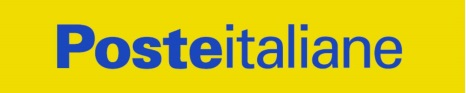 GENOVA: ANNULLO FILATELICO PER IL CONGRESSO USFI “DONNE E UOMINI DI FILATELIA”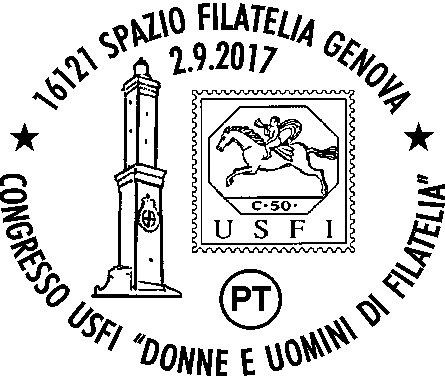 Genova, 29 agosto 2017 – In occasione del congresso dell’Unione Stampa Filatelica Italiana,  in programma dal 1 al 3 settembre a Genova,  Poste Italiane sarà presente con un servizio filatelico dedicato.L’annullo speciale potrà essere richiesto nello spazio filatelico temporaneo allestito presso la  Biblioteca per Ragazzi “Edmondo De Amicis” ai  Magazzini del Cotone del Porto Antico di Genova, nella giornata di sabato 2 settembre dalle ore 9.30 alle 12.30.Nello stand di Poste Italiane saranno disponibili le più recenti emissioni di francobolli e i tradizionali prodotti filatelici: folder, pubblicazioni filateliche, cartoline, buste primo giorno, libri e raccoglitori per collezionisti. Il bollo speciale, dopo l’utilizzo, resterà depositato presso lo  sportello dello “Spazio Filatelia” di Genova in via Dante 4/A nero,  per i sessanta giorni successivi, a disposizione del pubblico marcofilo.Per informazioni: Poste Italiane S.p.A.Ufficio Stampa - Servizio di Comunicazione Territoriale Nord OvestPaola MontanoTel. + 39 010 5755269 - + 39 377 1603793montanop@posteitaliane.it